MøtereferatStyremøte 12.11.19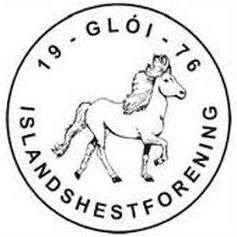 Dato: 12.11.19Møteleder: AuroraSted: Hos RannveigReferent:  RannveigTilstede: Gurli,Aurora,Nina,Ellen,Pernille,Rannveig,AnjaSendes til: alle i styretForfall: IngridPostes på hjemmesiden.Sak nr.TekstAnsvar1Informasjon v/AuroInformasjon fra LokallagsmøteSlutt med sporti ila 2020; nytt system inn; SportsfengurHalv kontigent fra høsten av i 2020? Klubb.admin og krav fra mattilsynet; hva skal vi gjøre med dette?Vi avventer inntil videre og setter ikke i gang tiltak før NiFH kommer med utsagn/anbefalniger om dette. . 2Økonomi v/NinaOverordnet oversikt og tilbakemeldinger;Regnskap er ajour pr dags dato 40 000 i overskudd, (spesifisert i regnskap)Vippsinntekter er ikke ført ennåUtgiftsrefusjonskjema SKAL brukes, og SKAL inneholde underskrift/signatur.eget skjema til reiseregningeget skjema til dommeroppgjørVanskelig å føre regnskapet fra rekruttsamlinger/kurs ift utgifter, kvitteringer osv. Påmelding skal nå via sporti. Oppdatering i henhold til Danske Banks rutinerDe som ikke har gjort dette må gjøre det innen fristen satt av den Danske Bank3 Kurskomitè v/PernilleFulle kurs arrangert gjennom Glòi hittil i år, 1 kurs igjen, 2 flyttet til januar(Eyjo) og februar(Thomas)Terminliste 2019/2020Eyjo 04.-05.01  SandsliaThomaskurs 01.-02.02 Trondheim28.-29.03 Trondheim18.-19.04 Hegra? Anne M?Ingen kurs med Ingeborg planlagt gjennom Glòi 2020. 4Aktivitetskomitè v/AinaAktiviteter 2019?Rekrutthelg på Gjervan og Verdal med godt oppmøte, fungerer bra. Fortsetter samarbeidet med Gjervan og Anne Martine(Verdal) i 2020. Lån av hest under kurshelgene må være avklart på forhånd.Kurs med Gry ble avlyst grunnet for få påmeldte, tilbakemeldinger på at det var for dyrt. Et godt tilbud til medlemmer og evt ikke-medlemmer, ikke mulig å få gjennomført det billigere.Dagskurs 1.mai ble avlyst grunnet været. Lånketuren gjennomført, et gratistilbud til medlemmer som bør være med i 2020. Voksenhelg i Meråker, avlyst grunnet for få påmeldte. Trenger vi dette tilbudet? Punkt til årsmøte/evt nytt styre 2020. Unghestskue avlyst grunnet for få påmeldte. Bjørn Kjersemkurs gjennomført med 10 stk påmeldte. Forslag til aktiviteter 2020Fortsetter med rekruttleirSatsningsgruppe for konkurranseryttere?Byttedag; arrangement samtidig som et stevneSalgsvisning i 2020Sjekk med Tore angående dette. Oppstalling til hest ok men ikke overnatting til eiere. Alternativt et samarbeid med Hlynur/Sunna? Aurora tar kontakt med lederne i klubbene. Anja5Sportskomitè v/Ellen Stevner 2019101 startende ekvipasjerStevner 2020Nyttårstølt under planlegging, alt under kontrollHegra bestilt til KMVerdal bestilt til sommerstevnet6Bjørn Kjersemkurs v/GurliHvordan gikk dette, tanker rundt arr.?Godt gjennomført arrangement med fornøyde deltagere. Ønskelig å fortsette med instruktør ca 1 gang i måneden på Gjervan i 2020. Gurli7AnnetNy PC?den gamle er ødelagt, trenger ny PC. Avventes. CupSamarbeid med Sunna og Hlynur om en Cup med 3 stevner, 1 stevne fra hver klubb. Tilbud til konkurranseryttere i Glòiønskelig å få igang et tilbud/satningsgruppe for kokurranseryttere i klubben i 2020, her trengs det mer planlegging, bør diskuteres videre på neste møte. Hvem stiller på valg/hvem fortsetter i styret i 2020? Aurora tar kontakt med Gry. Nytt styremøte 7. januar 18.30 på Egon, StjørdalÅrsmøte torsdag 30. januar kl. 19.00 på Halsan skole. Styremøte 18.30. Aurora